Auf dieser Seite informieren wir Sie über die zur Nutzung von Leseo erforderliche Verarbeitung von personenbezogenen Daten.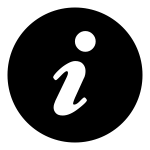 Wer ist verantwortlich für die Verarbeitung meiner Daten?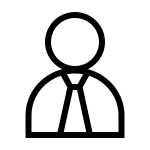 Verantwortlich ist die Schule: [Kontaktdaten Schule, Schulleitung] An wen kann ich mich wenden, wenn ich Fragen zum Datenschutz habe?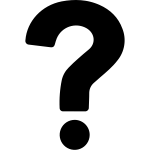 Fragen zum Datenschutz können Sie an den behördlich bestellten schulischen Datenschutzbeauftragten stellen: [Kontaktdaten schulischer Datenschutzbeauftragter, z.B. Name und E-Mail]Zu welchen Zwecken sollen meine Daten verarbeitet werden?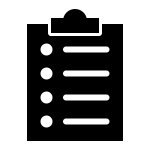 Die Verarbeitung ist erforderlich zur Nutzung von Leseo, einer Online-Plattform  zur individuellen Leseförderung.Auf welcher Rechtsgrundlage erfolgt die Verarbeitung?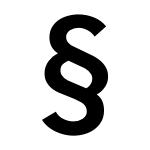 Die Verarbeitung erfolgt auf der Grundlage Ihrer Einwilligung. Welche Daten werden bei Teilnahme an Leseo verarbeitet?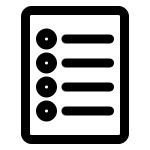 Bei der Nutzung von Leseo werden Konto- und Anmeldeinformationen verarbeitet (Name, Vorname, E-Mail-Adresse, Passwort, Name und Anschrift der Schule), Gruppenzugehörigkeiten, zugeordnete Schüler, Interaktion mit Schülern (z.B. zugewiesene Bücher, Lesetexte und Aufgaben, Feedback)Wer hat Zugriff auf meine Daten?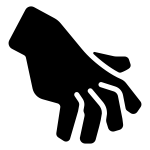 Die Daten in Ihrem Konto können nur Sie selbst einsehen.An wen werden meine Daten übermittelt?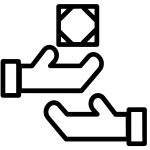 Cornelsen Verlag GmbH (Mecklenburgische Straße 53, 14197 Berlin), welcher die Leseo Plattform betreibt, verarbeitet dazu Ihre personenbezogenen Daten in unserem Auftrag. D.h. Cornelsen darf sie nur entsprechend unserer Weisungen und für unsere Zwecke und nicht für eigene Zwecke wie Werbung oder ähnlich nutzen. Eine Übermittlung findet von daher im Sinne von Datenschutzrecht nicht statt.Wie lange werden meine Daten gespeichert?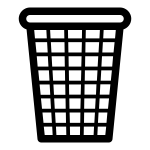 Alle Ihrer personenbezogenen Daten werden solange gespeichert, wie Sie Ihr Konto bei Leseo aufrecht erhalten. Sobald Sie Ihr Konto eigenständig gelöscht haben, werden in der Plattform alle Ihre Daten gelöscht. Wie kann ich meine Einwilligung widerrufen?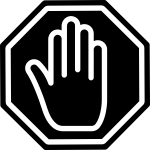 Zum Widerruf der Einwilligung reicht ein formloses Schreiben oder E-Mail an die Schulleitung. Um Missbrauch durch Dritte über Telefon zu vermeiden, muss ein mündlicher Widerruf direkt bei der Schulleitung oder der zuständigen Lehrkraft erfolgen. Durch den Widerruf der Einwilligung wird die Rechtmäßigkeit der aufgrund der Einwilligung bis zum Widerruf erfolgten Verarbeitung nicht berührt.[Schulname, Ort]Sehr geehrte Kolleginnen und Kollegen, Leseo ist ein Plattform, mit der Kinder mit interessanten Lesetexten zu verschiedenen Themen und in unterschiedlichen Schwierigkeitsstufen Lesen üben können. Als Lehrkraft können Sie Ihren Schülerinnen und Schülern individuell Lesetexte und Aufgaben zuweisen und Lesefortschritte beobachten. Wir haben mit Leseo gute Erfahrungen gemacht und nutzen es im Rahmen der individuellen Förderung an unserer Schule. Deshalb möchten wir auch Ihnen die Gelegenheit geben, die Plattform mit den Schülerinnen und Schülern Ihrer Klasse zu nutzen. Dafür benötigen Sie ein Lehrerkonto, welches jede Lehrkraft für sich erstellt und verwaltet. Ein Vertrag zur Auftragsverarbeitung zwischen Cornelsen und der Schule existiert bereits.Voraussetzung zur Erstellung eines Leseo Lehrerkontos ist ein persönliches Kundenkonto bei Cornelsen. Die Einrichtung eines solchen Kontos ist Privatsache.Im Folgenden möchten wir Ihre Einwilligung einholen, dass wir Ihre Daten zu Nutzung von Leseo verarbeiten dürfen.									(Schulleiterin / Schulleiter)    [Name, Vorname der Lehrkraft]Nutzung von Leseo zur individuellen Förderung Ihrer Schüler Hiermit willige ich in die Verarbeitung personenbezogenen Daten zur Nutzung von Leseo wie oben beschrieben, ein:Bitte ankreuzen! JA               NEIN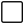 Die Einwilligung ist freiwillig. Aus der Nichterteilung oder dem Widerruf der Einwilligung entstehen keine Nachteile. Die Teilnahme ist für Sie freiwillig. Im Falle einer Nichteinwilligung nutzen Sie mit Ihren Schülerinnen und Schülern andere Möglichkeiten zur individuellen Leseförderung.Diese Einwilligung kann für die Zukunft jederzeit widerrufen werden. Im Falle des Widerrufs werden wir die entsprechenden Informationen mit dem Konto löschen. Soweit die Einwilligung nicht widerrufen wird, gilt sie für die Dauer der Dienstzeit an der Schule bzw. solange bis Sie Ihr Konto eigenständig löschen.Gegenüber der Schule besteht ein Recht auf Auskunft über Ihre personenbezogenen Daten, ferner haben Sie ein Recht auf Berichtigung, Löschung oder Einschränkung, ein Widerspruchsrecht gegen die Verarbeitung und ein Recht auf Datenübertragbarkeit. Zudem steht Ihnen ein Beschwerderecht bei der Datenschutzaufsichtsbehörde, der Landesbeauftragten für den Datenschutz und die Informationsfreiheit Nordrhein Westfalen zu.   [Ort, Datum]                                                                                      [Unterschrift des / der Erziehungsberechtigten]   ✄ - - - - - - - - - - - - - - - - - - - - - - - - - - - - - - - - - - - - - - - - - - - - - - - - - - - - - - - - - - - - - - - - - - - - - - - - - - Hinweise zur NutzungAchten Sie bitte darauf, dass Ihre Schule den Vertrag zur Auftragsverarbeitung (AVV) mit Cornelsen abgeschlossen hat. Dieser ist unter https://www.cornelsen.de/empfehlungen/lesen/datenschutz als PDF ladbar. Er wird zwischen Schule und Cornelsen abgeschlossen!Das heißt, im Kopfbereich werden der Name der Schule eingetragen, die Person der Schulleitung und die Adresse der Schule. Die Schulleitung unterschreibt den Vertrag für die Schule. Ein Vertrag zur Auftragsverarbeitung, der von einer Lehrkraft mit Cornelsen abgeschlossen wird, ist nicht rechtswirksam.Sollten Sie sich nicht sicher sein, ob Ihre Schule bereits einen AVV mit Cornelsen bezüglich Leseo abgeschlossen hat, fragen Sie bitte nach. Ein AVV reicht aus.Auch wenn die Schule für die Verarbeitung von personenbezogenen Daten in Leseo verantwortlich ist, so hat sie keine direkte Kontrolle über die Konten einzelner Lehrkräfte. Die Erstellung eines Lehrerkontos bei Leseo setzt ein bestehendes Cornelsen Kundenkonto voraus bzw. die  Registrierung bei Cornelsen für ein solches. Beim Kundenkonto handelt es sich um eine private Angelegenheit zwischen Cornelsen und der Lehrkraft. Die Schule ist lediglich verantwortlich für die Verarbeitung von personenbezogenen Daten im Zusammenhang mit der Erstellung und Nutzung des Leseo-Kontos der Lehrkraft.Die Kontrolle über dieses Konto hat alleine die Lehrkraft. Von Seiten der Schule gibt es kein Administrationskonto, welches Zugriff auf alle Konten hat. Lehrkräfte haben Kontrolle über die Konten, welche sie für Ihre Schüler erstellen.Auch wenn Lehrkräfte ihr Konto eigenständig erstellen auf Leseo, ist die Schule für die Verarbeitung Ihrer personenbezogenen Daten verantwortlich im Sinne des Datenschutzrechts. Deshalb muss die Lehrkraft über die bei der Nutzung von Leseo anfallende Datenverarbeitung informiert werden und eine Einwilligung dazu erteilen.Wenn die Lehrkraft die Schule verlässt, sollte sie ihr Konto eigenständig löschen. Sofern dieses nicht erfolgt, muss die Schule Cornelsen anweisen, die Löschung durchzuführen.